Vinnitsa National Pirogov Memorial  Medical UniversityCourse of Disaster Medicine and Life Safety 
METHODIC ELABORATIONFor the practical class’ stadyfor the students of the second-year of study of the medical faculty and the 1th year of study of the pharmaceutical and dental facultyon the discipline   «Safety of life activity»Theme 4: Valeology and sanology basics of providing safety of health and human lifeVinnytsa - 2015Theme 4: Valeology and sanology basics of providing safety of health and human lifeHealth is a dynamic condition resulting from a body's constant adjustment and adaptation in response to stresses and changes in the enviroment  for maintaining an inner  equilibrium called homeostasisAs defined by World Health  Oganization (WHO), Health is a "State of complete physical, mental and social well being and not merely the absence of disease or infirmity.“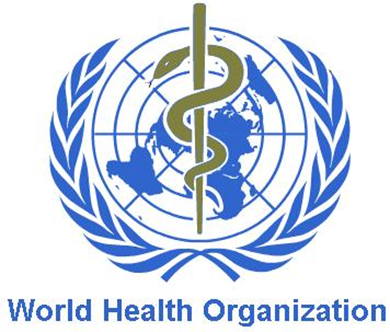 Public healthHealth of the population: conditional statistical concept which is full enough characterized by a complex of medical parameters: 1. Demographic (birth rate, death rate, expected life duration)2. Disease (general, infectious, hospital)3. Physical progress (morpho-functional and biological progress, a harmony)4. Physical inabilities (primary and general)	5. Pre-nosological condition (immunity, resistibility of systems, activity of enzymes)Healthy way of life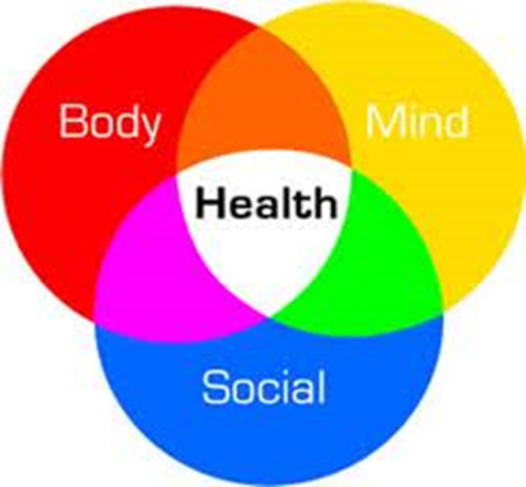 These are three unities:Morale:  	- clarity of mind,   	- healthy mentality.Harmony of a body:   	- physical aspect.Public health:  	- social aspect.Mental health - a condition of mental area of the person, described as a general mental comfort, providing adequate regulation of behaviour and dependent on biological and social needs.Mental health is connected with specific aspect of lifestyle of the person.Sociability, kindness, mutual aid and support of family members and friends create a positive microclimate, good mood that is necessary for work and its satisfactory results.The physical health is a natural condition of an organism which depends on normal functioning of all its organs and systems.Attributes of physical health are:- stability to damaging factors;- parameters of growth and progress within the limits   of    average      norm;- functional condition of an organism within the limits of average norm;- availability of alternate possibilities of an    organism;- absence of any disease or defects of progress.Social health is understood as a system of values, directives and motives of behaviour in social environment.Social health is ability to communicate and socialize with other people.A deviation from a normal condition or development is called Pathology.Pathologies are processes of deviation, processes of breaking a homeostasis, illnesses, dysfunctions.Pathology is a structural and functional manifestation of disease.Pathologies is synonymous with diseases. The word  pathology  is from  ancient Greek  πάθος, pathos, "feeling, suffering";  and -λογία,  -logia, "the study of".Valeology and sanology.Definition, essence and matter of studyingValeology  (lat. valeo  «to be healthy») —  a science using the integrated approach to physical, moral and spiritual health of the person from the point of view of humanities, natural and public sciences.Valeology for the first time presented the third direction of healthcare (except treatment and preventing of diseases) – monitoring and strengthening of health of the individual. Primary goals of valeologyDevelopment of theoretical concepts about essence of health.Development of procedures of health assessment.Teaching culture of health.Using of natural means for strengthening health.Restoration of harmonious attitude to the nature.Sanology is the section of medicine studying mechanisms and processes of broken functions’ restoration - recovering from illness, traumas and other pathological conditions arising on public level.Parameters of individual health of the personIndividual health reflects the health which is peculiar to the specific person and divided by eight groups of the basic parameters.It is estimated by subjective and objective criteria.Eight basic groups of individual health parametersSubjective criteria concern to a self-assessment of current health of a person. They not always coincide with objective health of the person. State of health is a reflection of condition of many functions of internal organs.Presence of painful sensations are signals of preillness or illness (headaches, the general weakness, dizziness, sensation of palpitation, a short wind, pains in muscles and other signs).Objective criteria of a person’s health are expressed in such parameters which are not dependant on the will of the person, they can be detected by other person and they can be compared with the previous condition and with normal characteristics: anthropometry, dynamometry, frequency and rhythm of pulse and breath, body temperature, colour of skin, character of sweating, stability of attention, coordination of movements, etc.To assess the cardiovascular system analysis of ECG, ultrasound, exercise test are applied.Respiratory system is evaluated using different sets of breathing apparatus and gas analysis (spirograph).Metabolism is assessed by complex biochemical methods, radioisotope diagnosis.A tool to assess the mental and social health is various forms of surveys and questionnaire.Risk factors for healthRisk factors of diseases are the factors increasing probability of occurrence of this or that disease.According to experts of WHO, health of the person: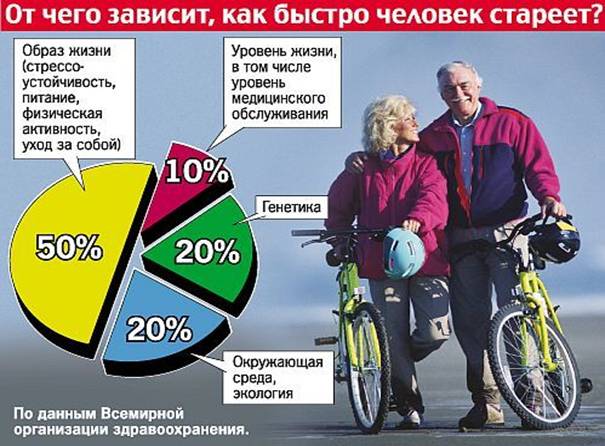 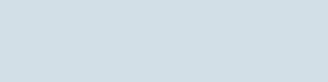  on 50 % - depends on a way of life, on 20 % - from a heredity,  on 20 % - from a condition of an                    environment, on 10 % - from the contribution of                   the state to healthcare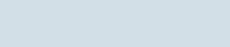 System of risk factors effecting healthBy their nature risk factors are primary and secondary.The category of the primary risk factors include those that normally lead to the development of the disease.Secondary lead to complications of existing pathological conditions.Data of WHO on the primary and secondary factors in high-risk healthThere are two basic human activities – physical and mental work.Mental work is an activity to transform reality formed by creating new concepts, conclusions and basing on them - hypotheses and theories.The result of mental work is scientific and mental values ​​or decisions.Permanent neuro-psychological stress and chronic mental fatigue without physical discharge cause severe functional disturbances in the body, reducing the health and premature aging.Movement is the essence of life. Movement is the foundation of health.It is known that regular exercise reduces:- the amount of cholesterol in the bloodstream, allowing the    development of atherosclerosis,- improving oxygenation of the nerve cells of the brain, thus   increasing not only physical but also mental capacity.Saving availability and good health is possible only with the right combination of mental and physical work, as well as outdoor activities and sleep.Way of life is the main factor that determines human health.The basic characteristics of life are:- work (study),- social, political and cultural activities of people,- and various behavioral   habits and appearance.Healthy lifestyle  is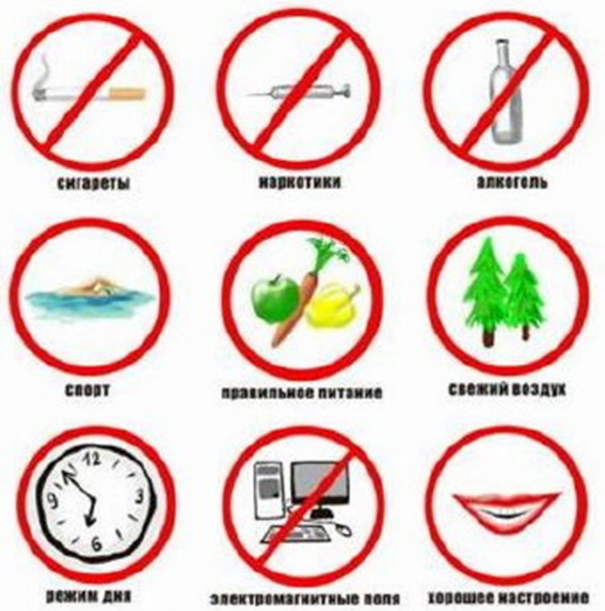 - good nutrition,- sports,- living without alcohol   and smoking.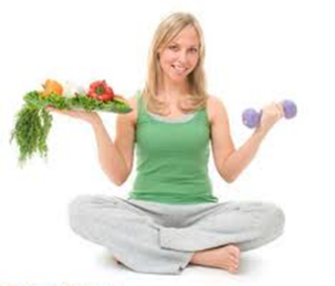 Structure of the healthy way of life1.  Strict control over your health2.  Optimal physical activity3.  Active work4.  Training of immunity5.  Balanced diet6.  Avoiding harmful habits7.  Hygienic behavior validity Systems and methods of recreationRecreation system is a system of knowledge and practical methodologies to ensure the formation of health.Recreation system began to emerge from the birth of human civilization and naturally belong to the culture of humanity.Modern ways of recreation- improvement of spirituality- physical improvement- dreathing techniques and their use nutrition- managing emotions- management of thoughts- bioenergeticsKnown health systems can be divided into traditional and non-traditionalNon-traditional health systems:- aroma and light therapy,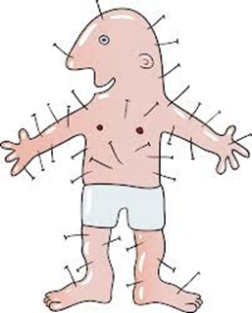 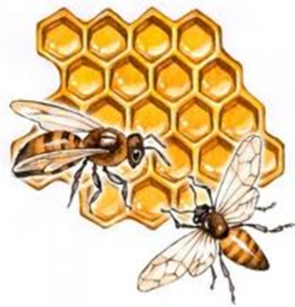 - apitherapy,- animaloterapiya,- acupuncture,- hardening,- homeopath,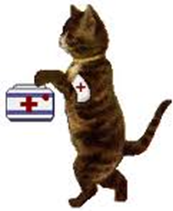 - yoga,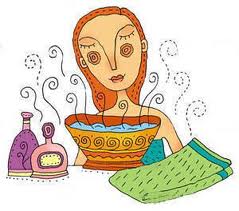 - massage. 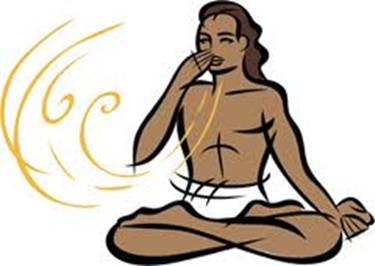 1.  GeneticGenotype, absence of disembryogenesis and hereditary defects2.  BiochemicalParameters of biological fabrics and liquids3.  MetabolicLevel of a metabolism during rest and after duty4.  MorphologicalLevel of physical progress, type of constitutions morphotype)5.  FunctionalAlternate possibilities, functional  type6.  Psychologicalemotional, cogitative, intellectual areas7. Sociality-spiritualMoral values, ideals, level of assertion8. ClinicalAbsence of illnessPredictorsGroup of risk factorsdensity (%)  Way of lifesmoking, alcohol abuse, unbalanced diet, stress, bad working conditions, lack of exercise, poor material conditions, drug abuse, low cultural level.49-53  Genetics,  biology   familial positivity18-22  External  environmentcontamination by carcinogens and other harmful substances in the air, soil and water, abrupt changes of atmospheric phenomena.17-20  Healthineffectiveness of preventive measures, poor quality and timeliness.8-10Primary risk factorsSecondary risk factors1. Smoking1. Diabetes2. Alcohol abuse2. Hypertension3. Poor nutrition3. Lipidemia, holisterinemiya4. Lack of exercise4. Rheumatism5. Psycho-emotional stress5.  Allergies, immune deficiencies, etc.